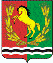 АДМИНИСТРАЦИЯМУНИЦИПАЛЬНОГО ОБРАЗОВАНИЯАЛЕКСЕЕВСКИЙ СЕЛЬСОВЕТАСЕКЕЕВСКОГО РАЙОНАОРЕНБУРГСКОЙ ОБЛАСТИП О С Т А Н О В Л Е Н И Е09.09.2016                                                                         № 20-пО внесении изменений в постановление от 22.10.2015 года № 06-п «Об утверждении Административного регламента исполнения муниципальной функции по осуществлению муниципального контроля по  соблюдению законодательства в области розничной продажи алкогольной продукции на территории муниципального  образования Алексеевский сельсовет Асекеевского района Оренбургской области»Руководствуясь Федеральным законом от 03.11.2015  N 306 - ФЗ  "О внесении изменений в Федеральный закон «О защите прав юридических лиц и индивидуальных предпринимателей при осуществлении государственного контроля (надзора) и муниципального контроля", на основании протеста прокурора Асекеевского района от 15.08.2016 № 7-1-2016, постановляю:Привести постановление от 22.10.2015 № 06-п в соответствие с действующим законодательством.Внести изменения в постановление от 22.10.2015 года № 06-п «Об утверждении Административного регламента исполнения муниципальной функции по осуществлению муниципального контроля по  соблюдению законодательства в области розничной продажи алкогольной продукции на территории муниципального  образования Алексеевский сельсовет Асекеевского района Оренбургской области».Пункт 1.5 и подпункт 1.5.1. изложить в следующей редакции:1.5. Органы государственного контроля (надзора), органы муниципального контроля при организации и проведении проверок  имеют право:1.5.1.  Запрашивать и получать на безвозмездной основе, в том числе в электронной форме, документы и (или) информацию, включенные в определенный Правительством Российской Федерации перечень, от иных государственных органов, органов местного самоуправления либо подведомственных государственным органам или органам местного самоуправления организаций, в распоряжении которых находятся эти документы и (или) информация, в рамках межведомственного информационного взаимодействия в сроки и порядке, которые установлены Правительством Российской Федерации.Пункты 1.6.7. и  1.6.13 изложить в следующей редакции: 1.6.7. Знакомить руководителя, иное должностное лицо или уполномоченного представителя юридического лица, индивидуального предпринимателя, его уполномоченного представителя с документами и (или) информацией, полученными в рамках межведомственного информационного взаимодействия и с результатами проверки;1.6.13. Осуществлять запись о проведенной проверке в журнале учета проверок в случае его наличия у юридического лица, индивидуального предпринимателя.Пункт 1.8. изложить в следующей редакции:1.8.  Руководитель, иное должностное лицо или уполномоченный представитель юридического лица, индивидуальный предприниматель, его уполномоченный представитель при проведении проверки имеют право:И дополнить пунктами  1.8.6. и 1.8.7.1.8.6.  Знакомиться с документами и (или) информацией, полученными органами государственного контроля (надзора), органами муниципального контроля в рамках межведомственного информационного взаимодействия от иных государственных органов, органов местного самоуправления либо подведомственных государственным органам или органам местного самоуправления организаций, в распоряжении которых находятся эти документы и (или) информация;1.8.7. Представлять документы и (или) информацию, запрашиваемые в рамках межведомственного информационного взаимодействия, в орган государственного контроля (надзора), орган муниципального контроля по собственной инициативе; 3.  Настоящее постановление вступает в силу после его официального опубликования (обнародования) .Глава муниципального образования                                                        С.А.Курочкин